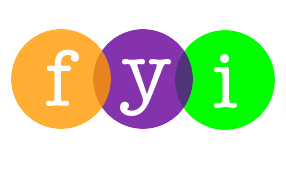 Social Skills – Parent Note:Your child just completed a social skills lesson.  The topic was:Mealtime Manners – You Gotta Eat, Right?  But You Gotta Eat RIGHT!  Your knowledge of this lesson may help you to help your child generalize the skills to other environments.  What he/she learned:Good manners are about being thoughtful, polite, and respectfulThere are manners we ALL should use at mealtimesThese manners includeSitting at the tableChewing with mouth closedNot stuffing your mouthUsing your napkinSaying “excuse me”Saying “please” and “thank you”Eating your own foodSaying “no thank you” instead of being rudeCleaning up after yourselfYour child received a Lesson Summary magnet:  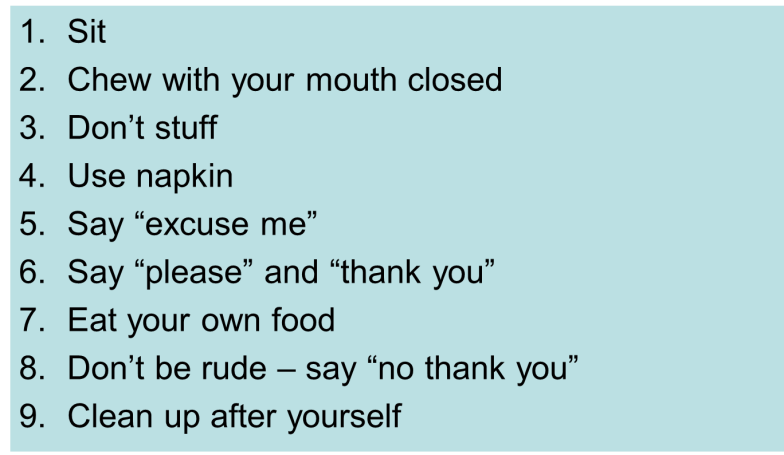 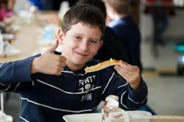 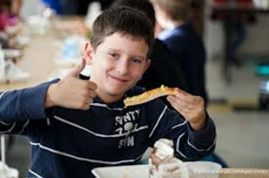 If you have a moment…Email ___________________________ with any information that may help your child for the next lesson on ___________________________.  THANK YOU!